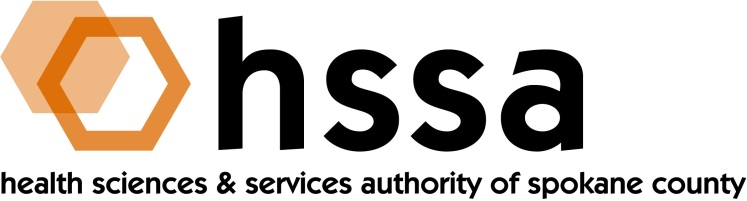 HSSA BOARD OF DIRECTORSMinutes of the May 16, 2018 Board MeetingMembers Present: Nancy Isserlis, Board Chair; Mike Wilson, Grants Committee Chair; Kevin Oldenburg, Scott Gordon, Gary Pollack, Darryl Potyk and Frank VelázquezMembers Absent:Jason ThackstonDave VachonStaff Present:Susan Ashe, Executive DirectorGaylene Lewin, Accountant ConsultantGuests:Dr. Raymond Stroup, Lynx HealthcareCall to OrderNancy Isserlis, Board Chair, welcomed everyone and called the meeting to order at approximately noon. The meeting was held at the Hemmingson Center, LaStorta Room 211 at Gonzaga University. Board ActionsMike Wilson moved, and Kevin Oldenburg seconded, a motion to approve the meeting minutes from the February 21, 2018 Board and Board Retreat meetings. The motion passed unanimously.Mike Wilson moved, and Kevin Oldenburg seconded, a motion to approve HSSA Resolution 2018-1intended for the Spokane County Treasurer that has the signatures of all current HSSA Board members.Kevin Oldenburg moved, and Frank Velázquez seconded, to approve the following recommendations regarding research funding by HSSA:Keep the Human Capital & Infrastructure category and add back $3.2 million, returning it to its original balance of $4.5 million;Keep the Small Business Matching Grants to SBIR/STTR grants program in which the current balance is $3 million;Keep the Health Delivery/Translational Research program with is current balance of $800,000;Keep the Small Grant-Writing Assistance program and fund it with $500,000 for a five-year period for both private an academic PIs and start-ups with certain priorities to be determined.Finally, continue the annual 15% Access to Care grant program as is.Chair’s ReportBoard Chair Isserlis reported that she had signed a series of warrants since the Board last met on February 21, 2018, and when a warrant required two signatures these were provided by Jason Thackston, HSSA Finance Chair.The Chair discussed being approached by Spokane County to seek funding from HSSA and share its intent to renovate a building it purchased for $1.9 million for a new Medical Examiner’s office located at 102 S Spokane Street. The Chair and Executive Director, on behalf of the Board, will continue to meet with the County.The Chair introduced  Dr. Raymond Stroup, Chief Business Development Officer for Lynx Healthcare. Dr. Stroup presented on the Lynx move to Spokane where it has built a new laboratory and treatment center and could have plans to build a new tissue and blood repository. Lynx Healthcare is a patient-focused pain and regenerative medicine company using stem cells with several PNW clinics and intends for its future growth to be in Spokane.
Executive Director’s Report The Executive Director’s Report was included in the Board packet members received at the meeting. Committee ReportsFinance CommitteeGaylene Lewin, Accounting consultant, provided the Finance Committee report in the Finance Chair’s absence. All looks good and HSSA continues to remain below l0% threshold at 8.5%. State Sales Tax remitted year to date is $684,902. There is an unanticipated request for a financial audit of the organization sometime in 2018 because annual revenue in 2017 was over $2 million, and while not budgeted, HSSA will comply.
      B. Grants CommitteeMike Wilson, Grants Committee Chair, briefly reviewed a PowerPoint presentation on various options for capital investment from a potential fund created by the HSSA Board. A Grants Committee meeting will be set for some time in June. The Executive Director will seek input from members and schedule the meeting.
Kevin Oldenburg moved, and Frank Velázquez seconded, to approve the following recommendations regarding research funding by HSSA:Keep the Human Capital & Infrastructure category an add back $3.2 million, returning it to its original balance of $4.5 million;Keep the Small Business Matching Grants to SBIR/STTR grants program in which the current balance is $3 million;Keep the Health Delivery/Translational Research program with is current balance of $800,000;Keep the Small Grant-Writing Assistance program and fund it with $500,000 for a five-year period for both private an academic PIs and start-ups with certain priorities to be determined. The Board recommended that it may want to further define eligibility, such as community-based start-ups, SBIR/STTR potential recipients, new investigators, new expansions, and those not proficient in English language who may need assistance. It was also determined that there should be a process for granting, and that these grants would be provided to both private sector grantees and to the academic community. These details will be discussed at an upcoming Grants Committee.Finally, continue the annual 15% Access to Care grant program as is. The Board voted unanimously to pass these recommendations.Counsel’s ReportThere was no report.The meeting was adjourned at approximately 5 PM by Board Chair Isserlis.The next meeting of the HSSA Board is scheduled for September 19, 2018, 3 PM, location TBD. 